Муниципальное автономное дошкольное образовательное учреждение «Детский сад 103» г. ПермиКонсультация для родителей «ПОЧЕМУ ДЕТИ КУСАЮТСЯ?»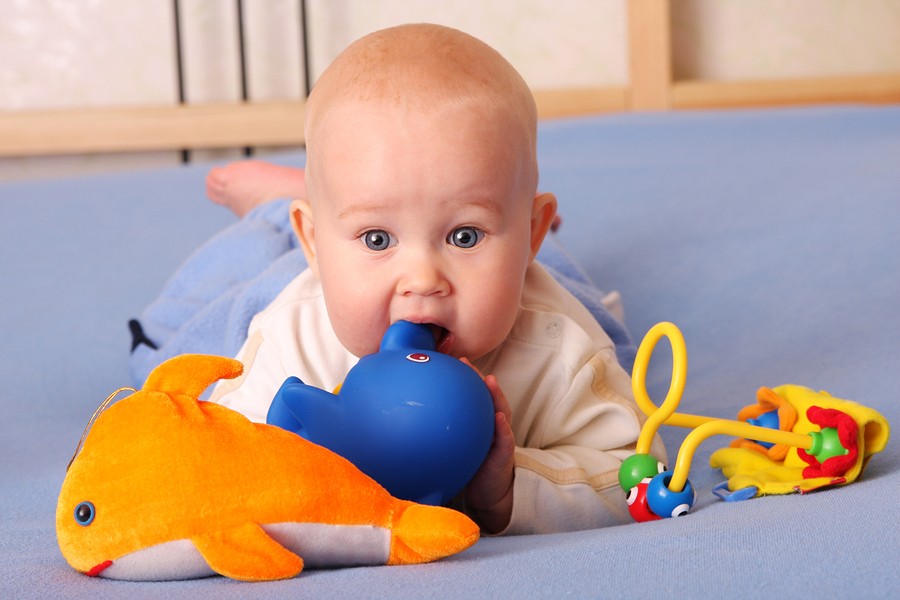 Педагог-психолог: Мишина О. Л.В детском саду в младшей группе всегда есть дети, которые кусают своих сверстников. Такое поведение малыша неприятно всем: пострадавшему, родителям обеих сторон, воспитателю и самому «кусаке». Естественно, мама сразу задаётся вопросами: почему ребёнок кусает детей в садике? Что делать? Попробуем разобраться, почему возникают такие ситуации, как на них реагировать и можно ли их предотвратитьПочему ребенок кусается?У годовалых малышей это происходит из-за недостаточного умения говорить (проще укусить, чем сказать словами, что не нравится). У детей 2-3-летнего возраста пристрастие к укусам может проявиться уже как один из вариантов реагирования на действия других детей. Таким образом, ребенок старается ответить на обиды; или же привлечь к себе внимание взрослых.У детей старше 2-х лет причина кусания может быть связана со слабостью мышц и пониженной тактильной чувствительностью (чувствительностью кожного покрова) в области ротовой полости. Поэтому эти дети нуждаются в дополнительной и интенсивной стимуляции в области рта. Зачастую, такие дети долго сосут соску и, как правило, опаздывают в развитии речи. Кстати, речевые проблемы сами по себе могут являться причиной повышенной нервозности и неадекватного поведения ребёнка.   Детям с пониженной тактильной чувствительностью в ротовой полости обязательно нужно вводить в ежедневный рацион питания твердые виды пищи (морковь, яблоко).   Рекомендуется учить ребёнка пускать мыльные пузыри, надувать воздушные шары, играть на губной гармошке или на дудочке и выполнять упражнения для укрепления мышц ротовой полости.Если ребенок кусается….ПричиныЭто происходит, когда ребенок  Находится в состоянии чрезмерного перевозбуждения, усталости и дискомфорта (ему жарко или он голоден); Защищает свою игрушку или оберегает свою (по его разумению) территорию; Хочет что-то получить, но не знает, как это сделать по-другому Еще не умеет сочувствовать другим людям; Пытается привлечь к себе внимание, которого ему не хватает; Слишком строго (физически наказывается родителями)Обычно дети отвыкают от привычки кусаться в возрасте 3-4 лет, когда улучшается их речь, и они могут нормально общаться с окружающими с помощью речи.Как отучиться кусаться Никогда не смейтесь, если кто-то кусается или укушен. Не кусайте своего ребенка в шутку. Он не поймет разницы между вашими нежными укусами и своими. Учите ребенка другими способом получить то, что он хочет, например, вежливо попросить словами Учите ребенка, как надо делится. Например, делитесь с ним печеньем. Хвалите, если ребенок делится с кем-то. Учите ребенка играть с игрушкой по очередис другими детьми или вместе. Хвалите, если он это делает на ваших глазах. Приучайте его к ласковым действиям и во время игры. Например, покажите ему, как обнимать мишку, гладить котёнка.  Хвалите его если ребенок играет мирно. Не оставляйте без внимания, если ребенок бьет игрушки, колотит машинки, без устали объясняйте, что игрушке больно. Взрослым необходимо понаблюдать, в каких именно случаях ребенок начинает кусаться, и , по возможности, предвидеть и предотвращать болезненные и конфликтные ситуации. Если вы видите, что малыш приближается к другому ребенку с ясной видимой причиной целью укусить, как можно быстрее приложить ладонь к его рту, тем самым создав физическую преградив предотвратив укус. При этом нужно сказать, решительно и строго, что кусаться нельзя!Если укус произошел Просмотрите кусаке в глаза и скажите строгим голосом: «Не смей кусаться, это больно». Не пользуйтесь длинными сложными объяснениями- ребенок может не понять их. Проявите повышенное внимание к укушенному ребенку. Успокойте его. Дайте попить. Внимательно исследуйте место укуса. Если не обходимо продезинфицируйте место укуса антисептиком. Можно наложить холодный компресс или повязку. Затем снова вернитесь к кусаке. Строго скажите, приложив ладонь ко рту, что нельзя кусать людей. Добавьте, если ты хочешь кусаться, то можешь укусить резиновую игрушку. Дать этот предмет ему в руку.  Скажите этой игрушке не больно, а Катеньке очень больно, она плачет. Не следует наказывать ребенка физически. Ведь наказывая, Вы продемонстрируете отрицательные образцы поведения.Если вы заметили, что ребенок кусается, поступайте следующим образом:1. Твердо и спокойно скажите ему, что кусаться нехорошо. Объясните, что укушенному ребенку очень больно и, если возможно, привлеките укусившего к помощи пострадавшему, вместе погладьте того по руке.2. Проговорите с ребенком несколько простых фраз, выражающих его недовольство, например: «Нет», «Не хочу», «Я сержусь!». Попробуйте научить его говорить эти фразы, когда необходимо.3. Организовывайте и поощряйте игры с песком, водой, глиной, так как эти материалы успокаивают, способствуют снижению агрессии.4. Обязательно дайте ребенку возможность как можно больше рисовать карандашами, фломастерами, мелками и, особенно, красками.5. В распоряжении ребенка должно быть достаточно строительных материалов — кубиков или крупного конструктора.6. Дома ребенку как можно чаще давайте «грызть» твердую пищу: морковь, капусту, яблоко, огурец, сухари, баранки и т.п.7. У ребенка должно быть место, где он может ползать, валяться, кувыркаться.8. Никогда не решайте свои проблемы при детях с помощью крика и кулаков!9. Если ребенок недавно пришел в детский сад, не требуйте от него скорейшего приучения к туалету, дайте ему некоторое время (примерно три недели), чтобы освоиться в группе.10. Избегайте ситуаций, когда ребенок может оказаться в тесной кучке других детей, постарайтесь обеспечить ему свободное пространство.11. Всегда соблюдайте режим дня, четко чередуя активную деятельность с отдыхом и приемами пищи в определенное время.12. Помните, выражение вашего лица всегда отражается на лицах детей. Будьте доброжелательны, больше улыбайтесь всем детям без исключения, не хмурьтесь! Знайте, ребенок перестанет кусаться, если вы в это верите и помогаете ему.Что делать можно и что нельзяНа укусы категорически нельзя отвечать агрессией: ругаться, шлепать или кусаться в ответ. Как при воспитании в целом, агрессивный ответ не решит проблему, а лишь запугает и может породить комплекс. Самый первый шаг родителя – объяснить ребенку, что он сделал ему (или соседу) больно. Объяснить словами, спокойно и уверенно, показать след, привести недавний пример («помнишь, ты упал и плакал, и тебе было больно? Мне сейчас так же больно»).Так как укусы – это замена речи, то научите ребенка тем словам и фразам, которые он заменяет таким действием. Это может быть: «Нет», «Мне это не нравится», «Ты меня обидел», «Не хочу» и т.п. Объясните, что словами проще добиться результата. Проиграйте игрушками сцены возможных вариантов развития событий.Иногда дети кусаются, проверяя родных или сверстников. В таком случае, малыш исследует реакции, ему любопытно поведение других. Кроме того, он ищет пределы дозволенного, проверяет, что ему сойдет с рук. В таком случае взрослым надо очень точно дать понять своему ребенку, что можно делать, а что нельзя, и что укусы недопустимы. Родители должны сразу, но спокойно объяснять, что им не нравится, когда их кусают, что им больно и неприятно. Одновременно важно высказать, какие действия хочется видеть: «Мне очень нравится, когда ты гладишь мои волосы» или «Когда мы обнимаемся, мне тепло и уютно». 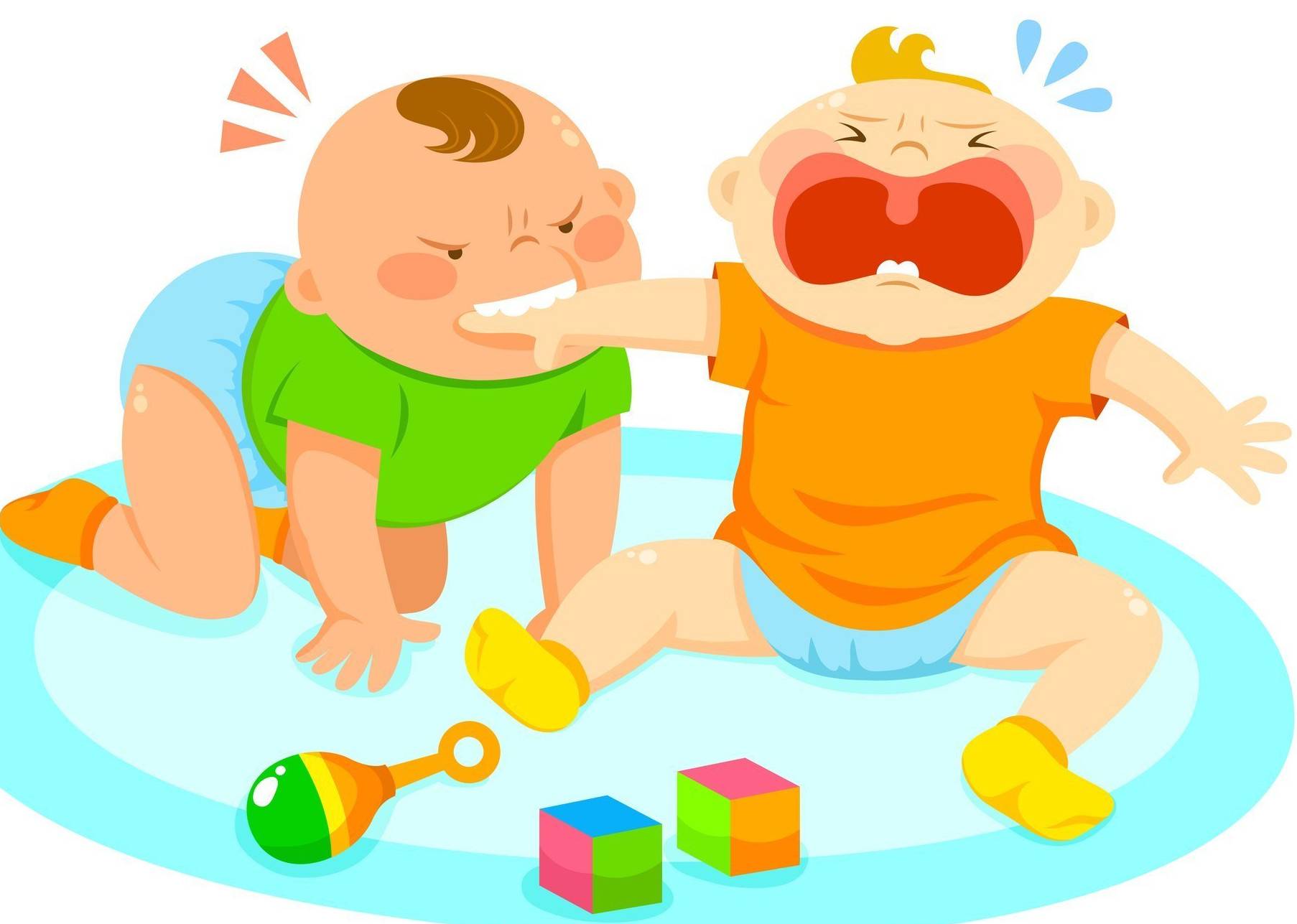 